Analisis Efisiensi Penggunaan Daya Pada Motor Feed Water Pump Terhadap Sistem Submerged Electrode Tanpa Menggunakan Variable Frequency Drive dan Membandingkan Menggunakan Variable Frequency Drive yang Disimulasikan Dengan Software ETAP di Boiler PT.XYZIr. Bayu Purnomo.ST.,MT 1  Ilham PratamaST.,MT 2Fajar Gumilang.S.Pd.,MT3 Fauzy Buwana Pradikma4Teknik Elektro, Fakultas Teknik, Universitas Muhammadiyah TangerangTeknik Elektro, Fakultas Teknik, Universitas Muhammadiyah TangerangTeknik Elektro, Fakultas Teknik, Universitas Muhammadiyah TangerangTeknik Elektro, Fakultas Teknik, Universitas Muhammadiyah Tangerangbayupur67@gmail.com, iempratama@gmail.com fajar.gumilang86@gmail.com fauzibp97@gmail.com AbstractA steam boiler is a device in the form of a closed vessel made of steel and used to produce steam. To analyze the efficiency of energy use in the motor feed water pump in the submerged electrode system, a descriptive method with a quantitative approach was used. The data obtained after going directly to the research location will be a reference for analyzing the efficiency of energy use in the feed water pump motor and energy saving analysis. The energy used for 15 days for motor feed water pump number 1 was 4738.627 kWh and motor feed water pump number 2 was 4490.6 kWh. To increase the efficiency of using a motor feed water pump, change the system using a VFD (variable frequency drive) and simulate it with Etap software. Simulations carried out using a VFD (variable frequency drive) obtained energy usage obtained from analytical calculations of 3000 kWh for motor number 1 and 3096 kWh for motor number 2. The percentage of energy savings obtained from the comparison using the submerged electrode system without VFD and with VFD (variable frequency drive) of 36.7% for motor number 1 and 31.05% for motor number 2.Keywords: Boiler, Motor Feed Water Pump, VFD (variable frequency drive), Energy Saving, ETAP Software.AbstrakKetel uap adalah suatu alat berbentuk bejana tertutup yang terbuat dari baja dan digunakan untuk menghasilkan uap (steam). Untuk menganalisa efisiensi penggunaan energi pada motor feed water pump pada sistem submerged electrode maka digunakan metode deskriptif dengan pendekatan kuantitatif. Data yang telah diperoleh setelah turun langsung ke lokasi penelitian akan menjadi acuan untuk menganalisa efisiensi penggunaan energi pada motor feed water pump dan analisa energi saving. Didapat untuk energi pemakaian selama 15 hari pada motor feed water pump nomor 1 sebesar 4738,627 kWh dan motor feed water pump nomor 2 sebesar 4490,6 kWh. Untuk meningkatkan efisiensi pada penggunaan motor feed water pump adalah dengan cara mengubah Sistemnya menggunakan VFD (variable frequency drive) dan disimulasikan dengan software etap. Simulasi yang dilakukan dengan menggunakan VFD (variable frequency drive) didapatkan energi pemakaian yang didapat dari perhitungan analisa sebesar 3000 kWh untuk motor nomor 1 dan 3096 kWh untuk motor nomor 2. Persentase energi saving yang didapat dari perbandingan menggunakan sistem submerged electrode tanpa VFD dan dengan VFD (variable frequency drive) sebesar 36,7 % untuk motor nomor 1 dan 31,05 % untuk motor nomor 2.Kata kunci: Boiler, Motor Feed Water Pump,VFD (variable frequency drive), Energi Saving, Software ETAP.PENDAHULUANPada PT. XYZ memiliki 4 mesin Boiler dengan kapasitas 15 t/h. Mesin boiler pada PT. XYZ menggunakan tipe water tube (pipa air), tipe boiler pipa air yaitu dimana air mengalir di dalam pipa sedangkan gas panas beredar di sekitar pipa itu. Jadi bidang pemanas boiler terdapat pada bidang luar pipa dan bidang yang dipanaskan terdapat di dalam pipa (Widodo et al., 2021). Sebuah tangki air yang biasa disebut dengan steam drum, menjadi salah satu karakteristik boiler pipa air. Steam drum berfungsi sebagai tangki air yang dijaga levelnya untuk memastikan selalu ada air tersirkulasi ke pipa-pipa air. Sistem pengisian air pada Steam drum boiler di PT. XYZ ini menggunakan submerged electrode system, sistem ini menggunakan electrode yang ditempatkan didalam steam drum untuk mendeteksi perubahan level air boiler. Selanjutnya sinyal dari electrode diteruskan ke controller yang mengolah data ketinggian air atau level air dan memberikan perintah kepada motor pompa boiler feed water untuk start dan stop sesuai perintah. Salah satu persoalan yang timbul pada pengoperasian ini adalah arus pengasutan yang tinggi. Dalam pengoperasian motor induksi sangatlah penting untuk memperhatikan arus awal pada saat motor dijalankan. Pengasutan tegangan penuh yang dilakukan dengan beban yang tinggi pada motor-motor yang besar menyebabkan motor akan menarik arus yang sangat besar, dimana hal ini akan mengakibatkan voltage dip pada beban-beban yang lain. Pada motor boiler feed water pump ini menggunakan pengasutan start delta yang mana pengasutan dengan metode star delta ini memanfaatkan penurunan tegangan yang dicatu ke motor saat stator motor terhubung dalam rangkaian star. Pada waktu pengasutan, yakni saat stator berada pada rangkaian bintang, arus motor hanya mengambil sepertiga (30%) ketika motor sudah mencapai kecepatan nominalnya maka hubungan belitan stator pada motor diubah menjadi delta. Berdasarkan masalah tersebut maka akan dilakukan analisa aliran daya pada motor feed water pump dengan menggunakan software ETAP dan menggunakan VFD (Variable Frequency Drive) pada motor feed water pump untuk membandingkan penggunaan daya pada motor feed water pump tanpa menggunakan VFD (Variable Frequency Drive).METODE PENELITIANJenis penelitian ini adalah menganalisa perbandingan aliran daya pada motor feed water pump menggunakan system submerged electrode tanpa menggunakan VFD (Variable Frequency Drive) dan menggunakan VFD (Variable Frequency Drive) dengan menggunakan software etap. Penelitian ini menggunakan metode penelitian kuantitatif dengan pendekatan deskriptif. Penelitian kuantitatif merupakan suatu metode penelitian yang menggunakan proses data berupa angka sebagai alat menganalisis dan melakukan kajian penelitian, terutama tentang apa yang sudah diteliti sebelumnya (Pratiwi & Suryanto, 2021).Sesuai dengan karakteristik yang diperlukan untuk penelitian ini, maka metode pengumpulan data yang digunakan sebagai berikut:ObservasiObservasi atau penelitian dilakukan di PT. XYZ. Dalam observasi dilakukan untuk mengetahui secara langsung kondisi motor induksi 3 fasa dan pengambilan data seperti data arus (A), tegangan (V) dan siklus waktu start-stop pada motor boiler feed water pump.Studi LiteraturDengan mencari referensi atau teori-teori yang relevan dari berbagai penelitian yang sudah dilakukan dan manual book dengan tujuan untuk memperoleh data-data yang diperlukan sebagai pedoman penelitian tugas akhir ini.WawancaraPenulis melakukan tanya jawab secara langsung kepada pembimbing lapangan untuk memperoleh data-data dengan pihak yang memahami permasalahan ini.Pada penelitian analisa efisiensi daya pada motor induksi boiler feed water pump dengan menggunakan submerged electrode system akan dilakukan pengambilan data pada spesifikasi motor, arus motor saat running, tegangan motor dan waktu siklus start-stop motor dalam pengambilan data peneliti dibantu dengan beberapa alat penelitian yaitu:Tang AmpereTang ampere adalah clamp meter adalah sebuah alat ukur yang sangat nyaman digunakan yang memberikan kemudahan pengukuran arus listrik tanpa mengganggu rangkaian listriknya (Hindom et al., n.d.).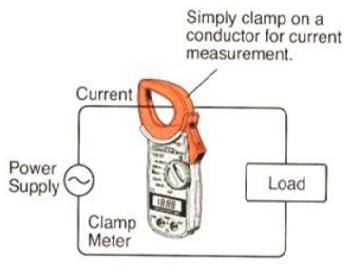                Gambar.1. Tang AmpereMultimeterMultimeter adalah sebuah perlatan khusus untuk mengukur komponen listrik. Multimeter dapat mengukur arus listrik (ampere), tegangan listrik, hambatan serta resistansi Dari suatu rangkaian. Alat ukur multimeter yang sering disebut juga dengan nama multitester atau AVO meter memiliki beberapa bagian penting dengan fungsi dan kegunaan berbeda-beda juga (Martias, 2017).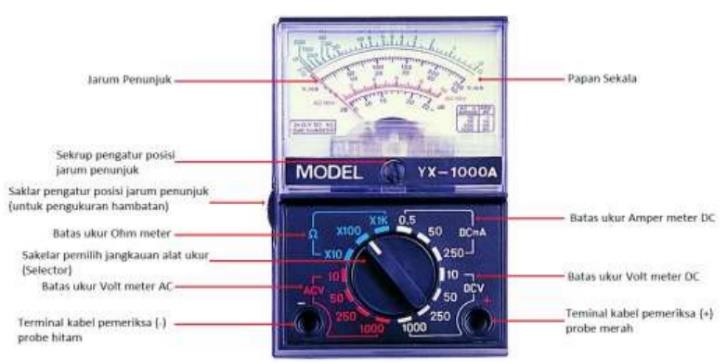 Gambar.2. MultimeterPada penelitian analisa efisiensi daya pada motor induksi boiler feed water pump dengan menggunakan submerged electrode system akan dilakukan pengambilan data pada spesifikasi motor, arus motor saat running, tegangan motor dan waktu siklus start-stop motor Pengambilan data ini bertujuan untuk mendapatkan nilai pada daya nominal, pemakaian energi listrik, kecepatan putar dan energi saving.Menghitung Daya NominalDalam hal ini pengukuran tegangan dan arus dilakukan secara langsung pada motor. Untuk mengetahui nilai daya nominal dilakukan perhitungan dengan persamaan sebagai berikut (Tanjung, 2018):Menghitung Pemakaian Energi ListrikUntuk mengetahui seberapa besar pemakaian energi listrik pada motor boiler feed water pump ini selama waktu pengumpulan data. Maka dapat dilakukan perhitungan dengan persamaan berikut (Tanjung, 2018):Menghitung Kecepatan PutarUntuk mengetahui berapa kecepatan putar pada motor saat beroperasi dan saat frekuensi diubah atau diatur. Maka dapat dilakukan perhitungan dengan persamaan sebagai berikut (Mahrifatika & Darmawan, n.d.):Menghitung Energi SavingUntuk mengetahui seberapa besar persentase hasil penghematan energi maka dapat dihitung menggunakan persamaan sebagai berikut (Multi & Febryane, 2012):Adapun diagram alir dari penelitian ini, sebagai berikut: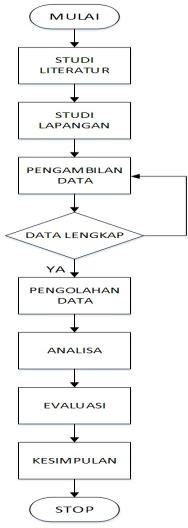 Gambar 2.3 Diagram Alir PenelitianHASIL DAN PEMBAHASANPada bab ini peneliti melakukan penelitian dan pengumpulan data di PT. XYZ. Data yang diambil oleh peneliti yaitu data arus, tegangan, siklus waktu start-stop pada motor boiler feed water pump dan spesifikasi motor. Data yang diambil akan dilakukan perhitungan untuk menemukan daya nominal, energi listrik dan energi saving.Kemudian data-data yang didapat dari perhitungan akan dilakukan analisa dan evaluasi untuk memperoleh hasil seberapa efisien penggunaan daya pada motor boiler feed water pump menggunaka sistem submerged electrode tanpa VFD (Variable Frequency Drive) dan membandingkan dengan penggunaan sistem yang menggunakan VFD (Variable Frequency Drive) disimulasikan menggunakan software etap.Pada penelitian ini, proses observasi dan pengumpulan data dilakukan selama 30 hari dan hasil pengukuran pada motor feed water pump dapat dilihat pada tabel 1 dan 2.Tabel 1. Motor boiler feedTabel 2. Motor boiler feed water pump no. 2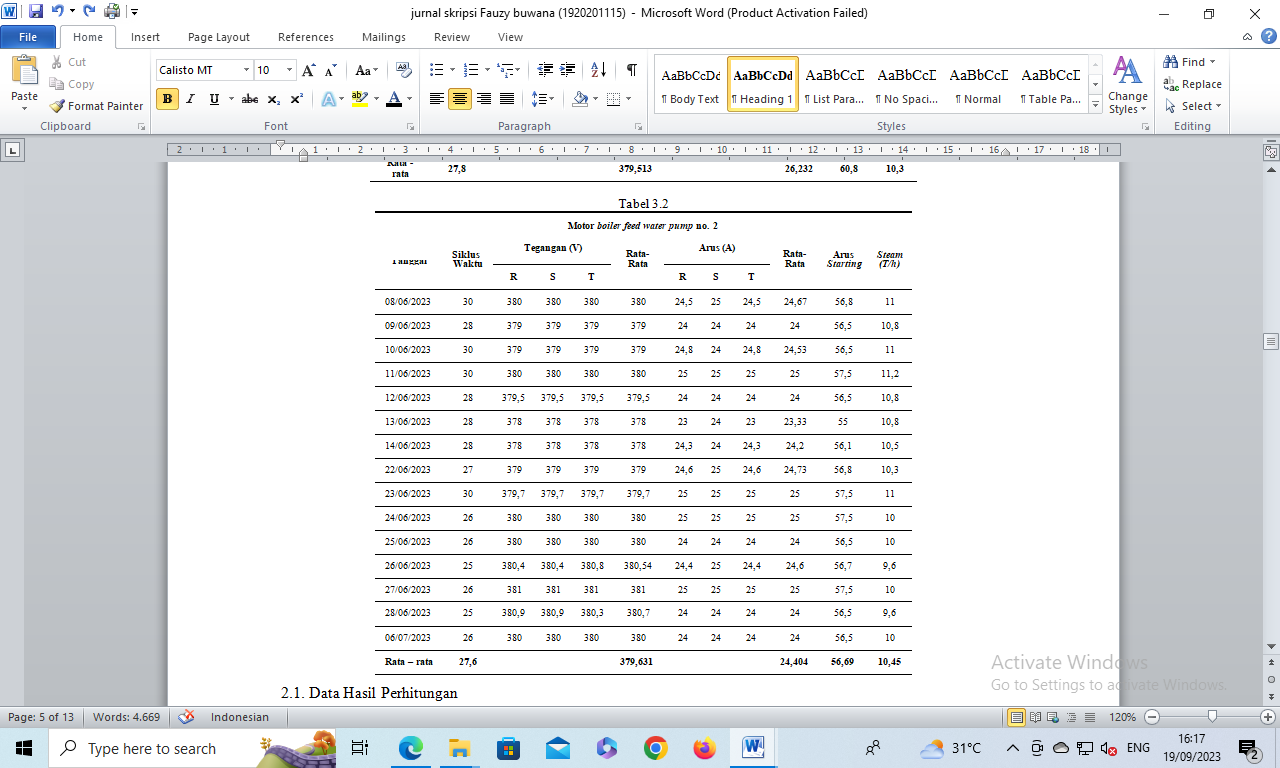 Data Hasil PerhitunganSetelah melakukan pengambilan data pada motor boiler feed water pump nomor 1 dan 2 menggunakan sistem submerged electrode. Berdasarkan persamaan (1 dan 2) maka daya nominal dan energi listrik mulai dari tanggal 1 Juni 2023 sampai dengan 30 Juni 2023 dapat diketahui. Berikut ini hasil perhitungan dari daya nominal dapat dilihat pada tabel 3 dan 4 untuk perhitungan daya nominal motor no 1 dan 2.Tabel 3 . Daya Nominal Motor Feed Water Pump Nomor 1              Tabel.5 Daya Nominal Motor Feed Water Pump Nomor 2Didapat nilai rata-rata daya nominal dari motor nomor 1 dan 2 yaitu sebesar 15,18153 KWatt untuk motor nomor 1 dan untuk motor nomor 2 sebesar 14,15995 KWatt.Berdasarkan persamaan (2), setelah diketahui waktu pemakaian motor dan daya nominal maka penggunaan energi listrik dapat diketahui. Berikut ini hasil perhitungan dari pemakaian energi listrik dapat dilihat pada tabel 5 dan 6 untuk perhitungan pemakaian energi listrik pada motor no 1 dan 2.              Tabel 5 Pemakaian Energi listrik Motor No. 1Tabel.6 Pemakaian Energi listrik Motor No.2Didapat Total pemakaian energi listrik pada motor feed water pump nomor 1 sebesar 4739 kW dan untuk motor feed water pump nomor 2 sebesar 4491 kW.Simulasi Dengan Software EtapSimulasi dengan software etap merupakan untuk menganalisa aliran daya (Load Flow Analysis) dilakukan analisa ini bertujuan untuk mengetahui besarnya tegangan, faktor daya, arus dan aliran daya pada motor induksi yang menggunakan VFD (Variable Frequency Drive) yang akan dianalisa. Untuk memulai simulasi maka diperlukan data – data yang perlu diisikan ke software etap untuk keperluan simulasi load flow seperti: single line diagram, data sumber tegangan, data transfomator, data VFD (Variable Frequency Drive), data kabel dan data motor. Berikut ini gambar single line diagram pada software etap.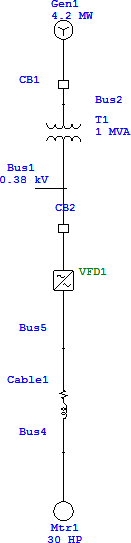 Gambar 3 simulasi motor feed water pumpUntuk melakukan simulasi motor feed water pump menggunakan VFD (Variable Frequency Drive) pada software etap maka diperlukan data steam pressure untuk mengatur frekuensi pada VFD (Variabel Frekuensi Drive) yang nantinya akan mengatur kecepatan motor, karena semakin tinggi kebutuhan steam maka semakin banyak juga air yang dibutuhkan untuk menghasilkan steam. Berikut ini data steam dan data variable frekuensi sesuai kebutuhan steam. 	Kemudian setelah melakukan perhitungan pada kecepatan putar motor selanjutnya akan dilakukan perhitungan pemakaian energi listrik pada motor boiler feed water pump nomor 1 dan 2 menggunakan sistem submerged electrode dengan VFD (Variable Frequency Drive). Yang nantinya akan diketahui seberapa besar energi saving yang didapat dari penggunaan daya pada motor boiler feed water pump dengan menggunakan sistem submerged electrode dengan VFD (Variable Frequency Drive). dibandingkan menggunakan sistem submerged electrode tanpa VFD (Variable Frequency Drive).	Berikut ini perhitungan simulasi penggunaan energi listrik pada motor boiler feed water pump nomor 1 dan 2 menggunakan sistem submerged electrode dengan VFD (Variable Frequency Drive). pada tanggal 1 juni 2023 sampai dengan 30 juni 2023.Setelah dilakukan simulasi perhitungan pemakaian energi listrik pada motor feed water pump no. 1 dan 2 didapat total pemakaian energi listrik pada motor no.1 sebesar 3000 kWh dan untuk motor no. 2 sebesar 3096 kWh.Selanjutnya untuk mengetahui energi saving yang didapat dari motor feed water pump dengan sistem submerged electrode tanpa VFD (Variable Frequency Drive) dengan VFD (Variable Frequency Drive) menggunakan persamaan (4).Berikut ini perhitungan energi saving pada motor feed water pump nomor 1 terdiri dari:Energi penghematan = (energi sebelum penghematan – energi setelah penghematan)Energi penghematan = 4738,627 – 3000Energi penghematan = 1738,627Energi Saving 	= 𝑇𝑜𝑡𝑎𝑙 𝑒𝑛𝑒𝑟𝑔𝑖 𝑝𝑒𝑛𝑔ℎ𝑒𝑚𝑎𝑡𝑎𝑛  × 100%    𝑡𝑜𝑡𝑎𝑙 𝑒𝑛𝑒𝑟𝑔𝑖 𝑝𝑒𝑚𝑎𝑘𝑎𝑖𝑎𝑛Energi Saving	= 	1738,627 × 1004738,627Energi Saving		 = 36,7 %Berikut ini perhitungan energi saving pada motor feed water pump nomor 2 terdiri dari.Energi penghematan = (energi sebelum penghematan – energi setelah penghematan)Energi penghematan = 4490,6 – 3096Energi penghematan = 1394,6Energi Saving 	= 𝑇𝑜𝑡𝑎𝑙 𝑒𝑛𝑒𝑟𝑔𝑖 𝑝𝑒𝑛𝑔ℎ𝑒𝑚𝑎𝑡𝑎𝑛  × 100%                                          𝑡𝑜𝑡𝑎𝑙 𝑒𝑛𝑒𝑟𝑔𝑖 𝑝𝑒𝑚𝑎𝑘𝑎𝑖𝑎𝑛Energi Saving		 = 1394,6 × 100    4490 ,6Energi Saving = 31,05 %Hasil analisa energi saving yang didapat pada motor feed water pump nomor 1 dan 2 yang menggunakan system submerged electrode dengan VFD (Variable Frequency Drive) yaitu sebesar 36,7% dan 31,05%.KESIMPULANBerdasarkan perhitungan dan analisa efisiensi penggunaan daya pada motor feed water pump dengan menggunakan submerged electrode system pada boiler di PT. XYZ selama 15 hari didapat penggunaan daya pada motor feed water pump nomor 1 sebesar 4738,627 KWh dan motor feed water pump nomor 2 sebesar 4490,6 KWh.Tindakan yang perlu dilakukan untuk meningkatkan efisiensi pada penggunaan motor feed water pump adalah dengan cara mengubah sistemnya menggunakan sistem differential pressure transmitter dengan VFD (variable frequency drive). Simulasi yang dilakukan dengan menggunakan sistem differential pressure transmitter dengan VFD (variable frequency drive) didapatkan pemakaian energi listrik yang didapat dari perhitungan sebesar 3000 kWh untuk motor nomor 1 dan 3096 kWh untuk motor nomor 2. Persentase efisiensi penggunaan daya yang didapat dari perbandingan menggunakan sistem submerged electrode dan differential pressure transmitter dengan VFD (variable frequency drive) sebesar 36,7 % untuk motor nomor 1 dan 31,05 % untuk motor nomor 2.DAFTAR PUSTAKAHindom, S. D., Poeng, R., & lumintang Romels. (n.d.). Pengaruh Variasi Parameter Proses Pemesinan Terhadap Gaya Potong Pada Mesin Bubut Knuth Dm 1000a. Teknik Mesin, 4(1).Mahrifatika, P., & Darmawan, I. A. (n.d.). Desember 2022 e-ISSN: 2961-936X. In Jurnal Sains dan Teknologi (SAINTEK) (Vol. 1, Issue 2). https://ftuncen.com/index.php/SAINTEKMartias. (2017). Penerapan Dan Penggunaan Alat Ukur Multimeter Pada Pengukuran Komponen Elektronika. Konferensi Nasional Ilmu Sosial & Teknologi (KNiST), 222–226.Multi, A., & Febryane, E. (2012). Penggunaan Variable Speed Drive Pada Motor Induksi Untuk Penghematan Konsumsi Energi Listrik (Vol. 30, Issue 2).Pratiwi, F. R., & Suryanto, A. (2021). Analisis Sistem Grounding Pada Gardu Induk 150kv Temanggung Dengan Simulasi Software Etap. In Jte Uniba (Vol. 5, Issue 2).Tanjung, A. (2018). Analisis Penggunaan Energi Listrik Motor Induksi Tiga PhasaMenggunakan Variable Speed Drive (Vsd). Jurnal Sain, Energi, Teknologi & Industri), 2(2), 52–59.Widodo, H., Saputra, R., studi Teknika, P., Bumi Akpelni Jl Pawiyatan Luhur, P. I., & Dhuwur, B. (2021). Analisa Power Of Hydrogen Dan Kesadahan Feed Water Boiler GunaMeningkatkan Efisiensi Boiler Di Pt. Djarum Kudus. In Majalah Ilmiah Gema Maritim, e- issn (Vol. 23, Issue 2). www.e-journal.akpelni.ac.id,P = √3 . 𝑉. 𝐼. 𝑐𝑜𝑠𝜑(1)W = P × t(2)𝑛𝑠 = 120. 𝑓⁄𝑃(3)Energi Saving=𝑇𝑜𝑡𝑎𝑙 𝑒𝑛𝑒𝑟𝑔𝑖 𝑝𝑒𝑛𝑔ℎ𝑒𝑚𝑎𝑡𝑎𝑛x100%    𝑡𝑜𝑡𝑎𝑙 𝑒𝑛𝑒𝑟𝑔𝑖 𝑝𝑒𝑚𝑎𝑘𝑎𝑖𝑎𝑛(4)Motor boiler feed water pump no. 1Motor boiler feed water pump no. 1Motor boiler feed water pump no. 1Motor boiler feed water pump no. 1Motor boiler feed water pump no. 1Motor boiler feed water pump no. 1Motor boiler feed water pump no. 1Motor boiler feed water pump no. 1Motor boiler feed water pump no. 1Motor boiler feed water pump no. 1Motor boiler feed water pump no. 1Motor boiler feed water pump no. 1Siklus WaktuTegangan (V)Tegangan (V)Rata- RataArus (A)Rata- RataArusStartingSteam(T/h)TanggalSiklus WaktuRata- RataRata- RataArusStartingSteam(T/h)Siklus WaktuRSTRata- RataRSTRata- RataArusStartingSteam(T/h)01/06/20233038038038038027,42727,427,26762,711,102/06/20232838038038038027,22727,227,13362,310,803/06/2023303803803803802727272762,11104/06/2023303793793793792727.1272762,11105/06/202330379,6379,6379,6379,626,82726,826,86761,711,106/06/20232838038038038026,52726,626,761,410,607/06/2023303803803803802626.826,326,15611115/06/20232637937937937926,62726,526,761,4916/06/202325379,1379,1379,1379,126262626618,817/06/20232638038038038025,82625.825,9619,618/06/20232738038038038025,62525.625,359,210,119/06/20232638038038038025,32625,325,533599,820/06/202327380380380380252525255910,321/06/20232737837837837825,52525,525,33359,210,329/06/20232737837837837825,92525,925,659,410Rata -rata27,8379,51326,23260,810,3Daya Nominal Motor Feed Water Pump Nomor 1Daya Nominal Motor Feed Water Pump Nomor 1Daya Nominal Motor Feed Water Pump Nomor 1Daya Nominal Motor Feed Water Pump Nomor 1Daya Nominal Motor Feed Water Pump Nomor 1Daya Nominal Motor Feed Water Pump Nomor 1Tanggal√3VI (A)CosϕP (KW)01/06/2023√338027,270,8815,78902/06/2023√338027,130,8815,71503/06/2023√3380270,8815,63804/06/2023√3379270,8815,59705/06/2023√3379,626,870,8815,54506/06/2023√338026,70,8815,46507/06/2023√338026,150,8815,14615/06/2023√337926,70,8815,42316/06/2023√3379,1260,8815,02317/06/2023√338025,90,8815,00118/06/2023√338025,30,8814,65319/06/2023√338025,530,8814,78920/06/2023√3380250,8814,47921/06/2023√337825,330,8814,71129/06/2023√337825,60,8814,749Rata - RataRata - Rata15,18153Daya Nominal Motor Feed Water Pump Nomor 2Daya Nominal Motor Feed Water Pump Nomor 2Daya Nominal Motor Feed Water Pump Nomor 2Daya Nominal Motor Feed Water Pump Nomor 2Daya Nominal Motor Feed Water Pump Nomor 2Daya Nominal Motor Feed Water Pump Nomor 2Tanggal√3VI (A)CosϕP (KW)08/06/2023√338024,670,8814,28909/06/2023√3379240,8813,86410/06/2023√337924,530,8814,170311/06/2023√3380250,8814,47912/06/2023√3379,5240,8813,88213/06/2023√337823,330,8813,44114/06/2023√337824,20,8813,94222/06/2023√337924,730,8814,28523/06/2023√3379,7250,8814,47624/06/2023√3380250,8814,47925/06/2023√3380240,8813,926/06/2023√3380,5424,60,8814,26827/06/2023√3381250,8814,51828/06/2023√3380,7240,8814,50606/07/2023√3380240,8813,9Rata - RataRata - Rata14,15995TanggalP (KW)t	 (KWH)01/06/202315,78919,2303,102/06/202315,71521,3334,703/06/202315,63819,2300,304/06/202315,59719,2299,505/06/202315,54519,2298,506/06/202315,46521,3329,407/06/202315,14619,2290,815/06/202315,42322339,316/06/202315,02323345,517/06/202315,0012233018/06/202314,65321,2310,619/06/202314,78922325,420/06/202314,47921,230721/06/202314,71121,2311,929/06/202314,74921,2312,7Total4739Pemakaian Energi listrik Motor No. 2Pemakaian Energi listrik Motor No. 2Pemakaian Energi listrik Motor No. 2Pemakaian Energi listrik Motor No. 2TanggalP (KW)tW (KWh)08/06/202314,28919,2274,309/06/202313,86421,3295,310/06/202314,170319,2272,111/06/202314,47919,227812/06/202313,88221,3295,713/06/202313,44121,3286,314/06/202313,94221,329722/06/202314,28521,2302,823/06/202314,47619,2277,924/06/202314,47922318,425/06/202313,922305,826/06/202314,26823328,227/06/202314,51822319,428/06/202314,50623333,606/07/202313,922305,8Total4491